Мастер-класс «Декоративные украшения из лент»Данный мастер-класс был проведён на ГМО учителей технологии 26.03.2019 г. Рычаговой В.И., учителем технологии МБОУ «Гимназия 18 им. И.Я. Илюшина». Цель мероприятия: ознакомление с видами декоративных изделий из лент, освоение приёмов работы с лентами.В мастер-классе приняли участие учителя технологии городских школ.  Им была представлена презентация с подробным мастер-классом по изготовлению декоративного банта из лент и предоставлена возможность изготовить это изделие.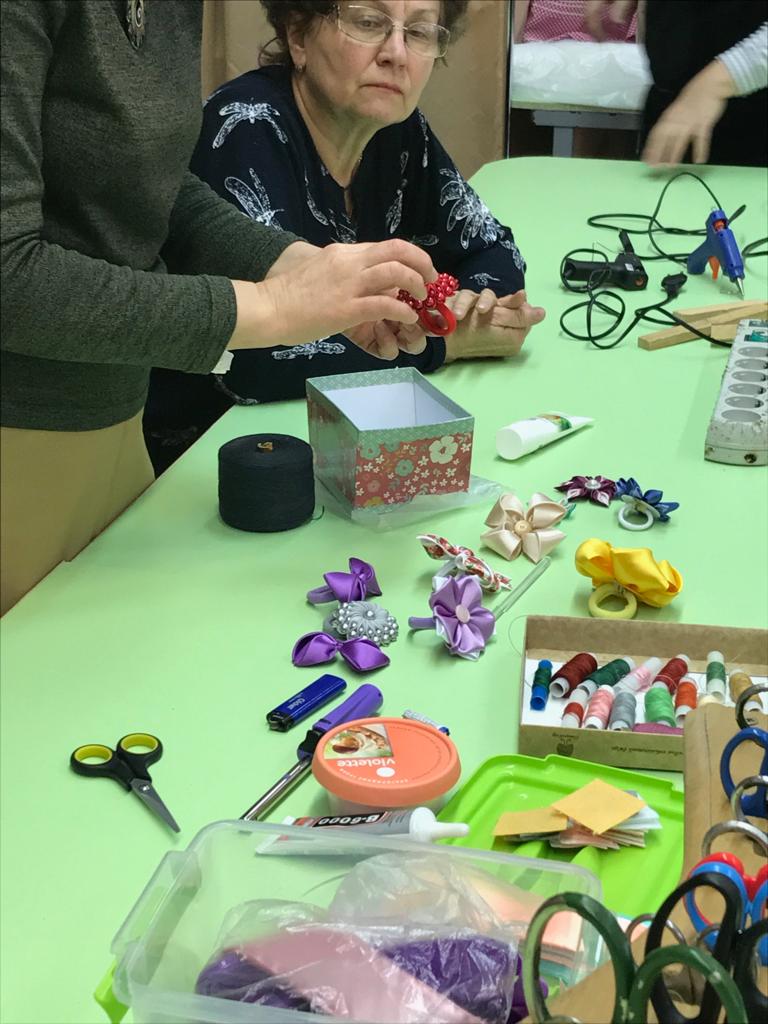 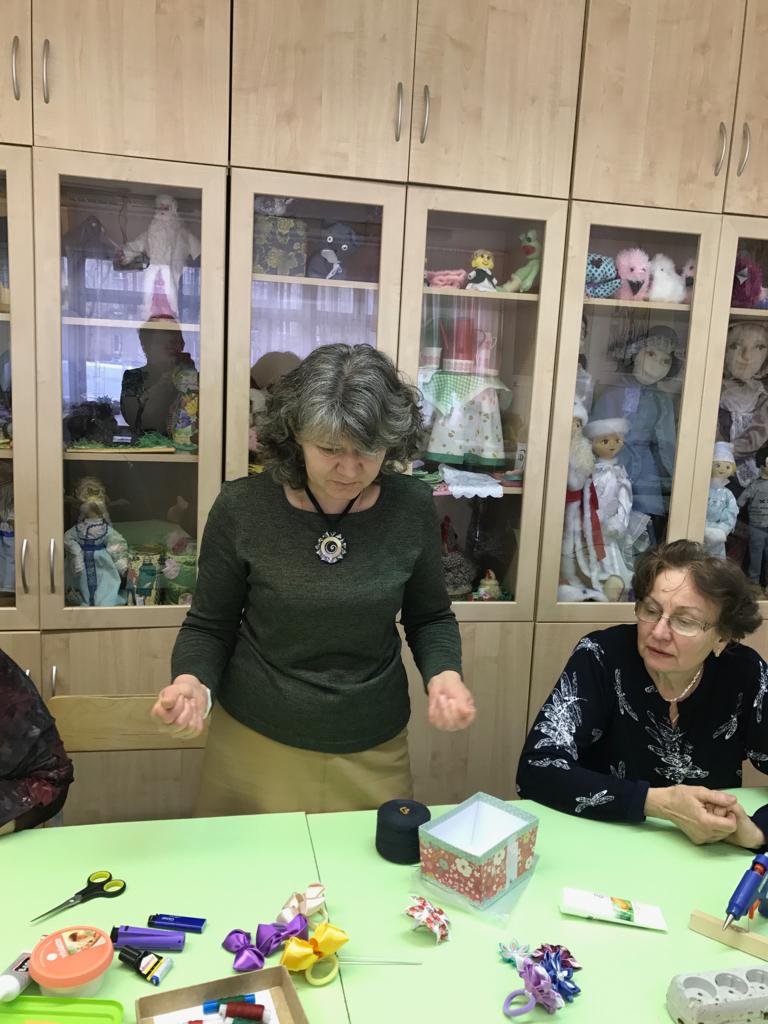 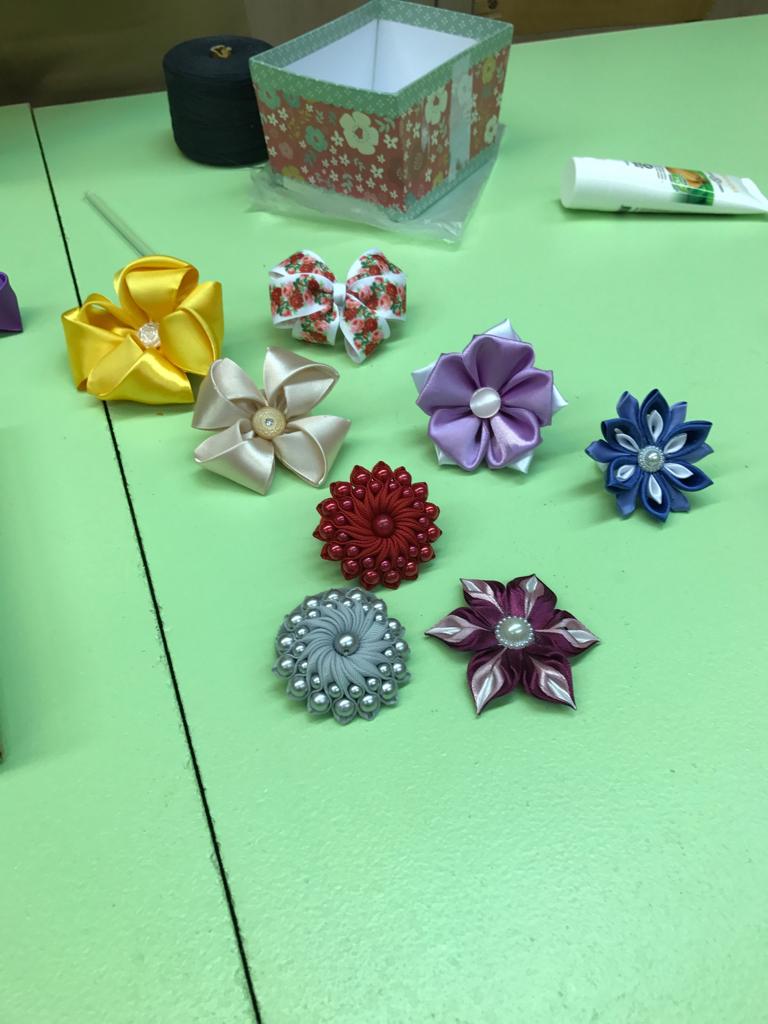 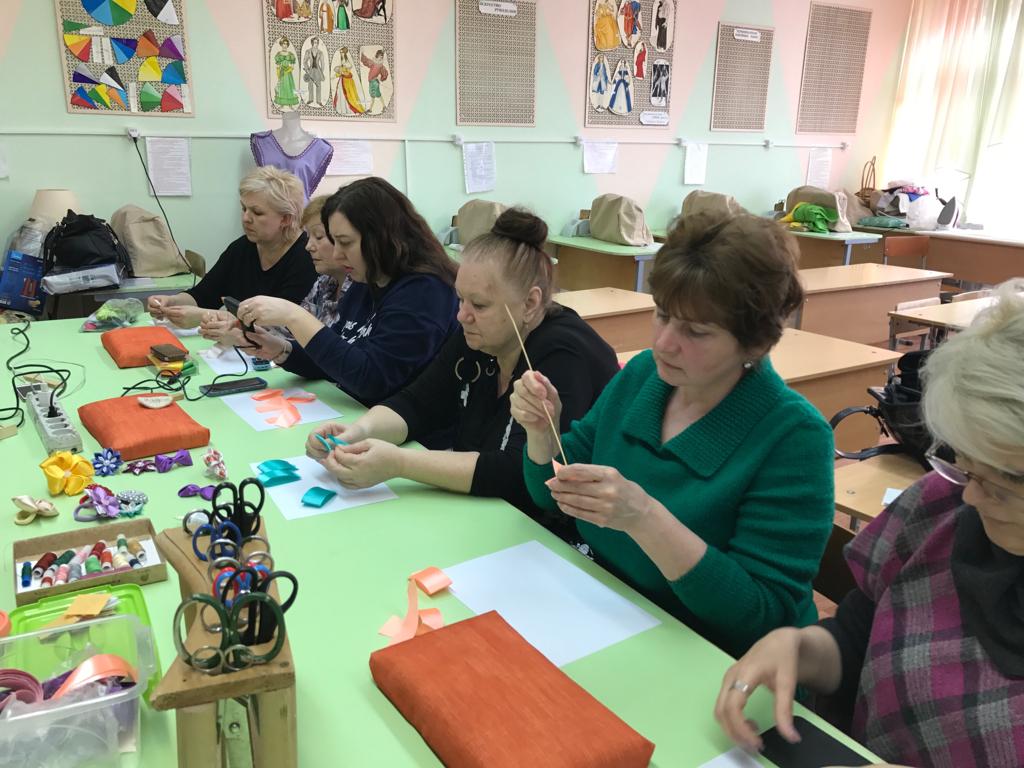 